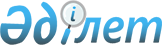 О внесении изменения в решение акима Заречного сельского округа № 18–р от 13 ноября 2023 года "Об установлении Акционерному обществу "Казахтелеком" право ограниченного целевого землепользования (публичный сервитут) на земельный участок"Решение акима Заречного сельского округа Костанайского района Костанайской области от 5 апреля 2024 года № 6-р
      Аким Заречного сельского округа Костанайского района РЕШИЛ:
      1. Внести изменение в решение акима Заречного сельского округа № 18 – р от 13 ноября 2023 года "Об установлении акционерному обществу "Казахтелеком" право ограниченного целевого землепользования (публичный сервитут) на земельный участок" следующее изменение, в пункте 1 указанного решения площадь земельного участка с "1,35 гектар" изменить на "0,0972 гектар".
      2. Государственному учреждению "Аппарат акима Заречного сельского округа Костанайского района" в установленном законодательством Республики Казахстан порядкеобеспечить:
      1) в течение десяти календарных дней со дня государственной регистрации настоящего решения направление его копии в бумажном и электронном виде на казахском и русском языках в Республиканское государственное предприятие на праве хозяйственного ведения "Институт законодательства и правовой информации Республики Казахстан" для официального опубликования и включения в Эталонный контрольный банк нормативных правовых актов Республики Казахстан;
      2) размещение настоящего решения на интернет-ресурсе акимата Костанайского района после его официального опубликования.
      3. Контроль за исполнением настоящего решения оставляю за собой.
      4. Настоящее решение вводится в действие по истечении десяти календарных дней после дня его первого официального опубликования.
					© 2012. РГП на ПХВ «Институт законодательства и правовой информации Республики Казахстан» Министерства юстиции Республики Казахстан
				
      Аким Заречного сельского округа 

О. Умурзаков
